                                                                                           проектПОСТАНОВЛЕНИЕот         декабря  2013 года                                                                                            № ___пос. КизнерО неотложных мерах по обеспечениюэкономии в процессе исполнения Решения Кизнерского районного совета депутатов«О бюджете муниципального образования«Кизнерский район» на 2013 год и плановыйпериод 2014 и 2015 годов» в декабре 2013 годаВ целях обеспечения в декабре 2013 года финансирование социальных обязательств муниципального образования «Кизнерский район», учитывая сокращение ранее прогнозируемых доходов бюджета муниципального образования «Кизнерский район», в условиях жестких бюджетных ограничений Администрация муниципального образования «Кизнерский район» ПОСТАНОВЛЯЕТ:Руководителям казенных, бюджетных и автономных учреждений Кизнерского района в период по 31 декабря 2013 года:Запретить внесение изменений в штатные расписания учреждений, приводящих к увеличению фонда оплаты труда;Запретить финансирование расходов на профессиональную подготовку, переподготовку и повышение квалификации работников казенных, бюджетных и автономных учреждений;Запретить приобретение транспортных средств, мебели, компьютеров и иной оргтехники;Направлять доходы от иной приносящей доход деятельности на оплату коммунальных услуг, а так же на повышение заработной платы в целях выполнения «дорожных карт» по соответствующей отрасли в части доведения средней заработной платы отдельных категорий работников до средней по региону;Усилить контроль за использованием служебного транспорта.Главным распорядителям средств бюджета муниципального образования «Кизнерский район»:Запретить использование экономии бюджетных средств, полученной по итогам проведения торгов и других способов размещения заказов на поставки товаров, выполнения работ и оказание услуг для муниципальных нужд;Обеспечить перечисление субсидий, субвенций и иных межбюджетных трансфертов получателям бюджетных средств, при условии предоставления документов (оснований), подтверждающих фактическую потребность в поставках товаров, выполнении работ, оказании услуг.Установить, что руководители муниципальных учреждений несут персональную ответственность за выполнение положений настоящего постановления.Настоящее Постановление вступает в силу со дня его подписания.Контроль за исполнением  настоящего постановления  оставляю за собой.Глава АдминистрацииМО «Кизнерский район»                                                                                   М.А. ГазизуллинО внесении изменений в постановление Администрации муниципального образования«Кизнерский район» от 13 октября 2009 года № 534«О введении новых систем оплаты труда работниковбюджетных, казенных учреждений Кизнерского района Удмуртской Республики»Администрация муниципального образования «Кизнерский район» ПОСТАНОВЛЯЕТ:           1. Внести в постановление Администрации муниципального образования «Кизнерский район» от 13 октября 2009 года № 534 «О введении новых систем оплаты труда работников бюджетных, казенных учреждений Кизнерского района Удмуртской Республики» следующие изменения:в пункте 1   Положение об установлении систем оплаты труда работников бюджетных, казенных   учреждений Кизнерского района Удмуртской Республики, утвержденное указанным постановлением, слова «повышающие надбавки,» исключить;в Требованиях по разработке положений об оплате труда работников бюджетных, казённых учреждений Кизнерского района Удмуртской Республики, утвержденных указанным постановлением:а) абзац одиннадцатый пункта 6 исключить;б) в абзаце первом пункта 10 слова «повышающих надбавок,» исключить.2. До приведения правовых актов Администрации муниципального образования «Кизнерский район» об оплате труда работников бюджетных, казённых учреждений в соответствие с настоящим постановлением применяются правовые акты Администрации муниципального образования Кизнерский район» об оплате труда работников бюджетных, казённых учреждений, принятые в установленном порядке до вступления в силу настоящего постановления.3. Настоящее постановление вступает в силу со дня его подписания.   И.о. Главы АдминистрацииМО «Кизнерский район»                                                                                   Н.Л. КуликоваАдминистрациямуниципального образования «Кизнерский район»Удмуртской Республики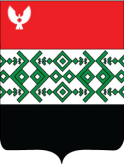 Удмурт Элькунысь «Кизнер ёрос» муниципал кылдытэтлэн администрациез